Moustafa O. Abouelez, M.Sc. Ph.D. studentCurriculum Vitae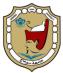 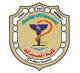 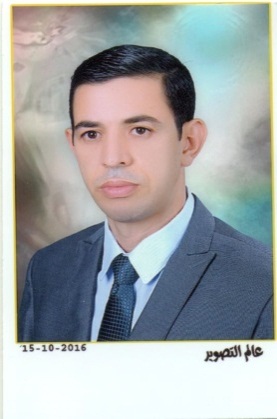 Name : Moustafa Omar Abouelez AhmedMarital Status : Married, 2 children. Nationality : Egyptian.Education :  Enrolled in Ph.D  program  in Pharm. Sciences, (Pharm. Med. Chem.) on “Design and Synthesis of  Novel  hybrids of Histone Deacetylase inhibitors  and COX inhibitors” Faculty of Pharmacy, Minia University, Minia, Egypt,  since May 2017.M. Sc. in Pharm. Sciences, (Pharm. Med. Chem.), on “New Heterocycles from Nicotinic Acid Hydrazide: Design, Synthesis and Biological Investigation”, Faculty of Pharmacy, Minia University, Minia, Egypt, September 2016.B.Sc. in Pharm. Sciences,  with degree" Excellent with degree of honor ", , Faculty of Pharmacy, Al-Azhar University, Assiut, Egypt, June 2007.Current Position: Assistant lecturer at Department of Pharmaceutical Medicinal Chemistry.Language: Obtain a Certificate of  TOEFL test ( English proficiency Exam  (EPE) Centre for foreign Languages Tests ( Minia University).-passed a 36-hour English Proficiency Course held at Sohag language & translation centerExperience Record:Associate lecturer, Department of Pharmaceutical Chemistry, Sohag University-Egypt, October, 29, 2016. This occupation entitles teaching undergraduate practical courses of pharmaceutical medicinal , drug design and Organic chemistry.Demonstrator, Department of  Pharmaceutical Chemistry, Sohag University Sohag-Egypt, August, 1, 2015  to October, 28, 2016. This occupation entitles teaching undergraduate practical courses of pharmaceutical medicinal , drug design and Organic chemistry.Demonstrator, Department of  Pharmaceutical  Medicinal Chemistry, Al-Azhar University Assuit-Egypt, May.20,2012 - July. 31,2015. This occupation entitles teaching undergraduate practical courses of pharmaceutical medicinal chemistry and drug design and Organic chemistry.Inspector, pharmacists In Pharmacy Management in Sohag,  Ministry of Health and Population from , September 2009 to May.19,2012.Pharmacists in National  blood  transfusion  services center, Ministry of Health and Population, Sohag.  from , May 2008 to September, 19, 2009.Experiencesin training:Advanced trainer in programs (Pharmacists Skills Development (Drug-Drug interaction, Drug-food interaction ,  Clinical pharmacy,  Quality control in pharmacy)). Health Insurance Commission, Sohag. December 2015 and April 2016.Advanced trainer in programs (Pharmacists Skills Development (Drug-Drug interaction, Drug-food interaction ,  Clinical pharmacy,  Quality control in pharmacy)). Health Insurance Commission, Qina. January,  2016.Research Experiences:Design, Synthesis, Purification and analysis of organic compounds suspected to have pharmacological effects.Structural elucidation of various groups of synthesized products using spectroscopic techniques including IR, NMR, elemental analysis and mass spectrometry.Biological study of the synthesized compounds by the help of other.Have extensive recent experience of carrying out organic synthesis, ideally with control of absolute and    relative   stereochemistry; Be proficient and meticulous in the characterization of organic compounds;Work supportively in a laboratory environment with junior co-workers;Analytical methods: chromatography (TLC, HPLC, GC).Using Molecular Operating Environment (MOE 2014.09; Chemical Computing Group, Canada)as the computational softwareQSAR Models Using MOE.Using ChemOffice software suite and Chemodraw program.Major Research Interest:• Medicinal  chemistry•Organic chemistry•Bioorganic chemistry•Heterocyclic chemistry•QSAR in Drug Design•Computer Aided Drug DesignTraining Courses:Training program “Training Of Trainer” for 60 hours  IT training centre, Sohag University. From 9-4 to 19-4-2016.Training program “ICTP” IT training centre, Sohag University.Training program of  “Communication Skills ” for 15 hours  - Faculty and Leadership Development Center –Sohag University From 26-3 to 28-3-2016.Training program of  “Code of Ethics ” for 15 hours  - Faculty and Leadership Development Center  Sohag University From 2-4 to 4-4-2016.Training program  of  “National and international scientific research projects ” for 15 hours  - Faculty and Leadership Development Center – Sohag University From 9-4 to 10-4-2016.Training program of  “Time and Conference Management” - Faculty and  Leadership Development Center – Sohag University From 16-4 to 190-4-2016.Training program of “Prepare of Teaching” - Faculty of Education – Sohag  University From 21-2 to 2-3-2016.Training program on "Safety in Laboratories and Storages" held at faculty of Science , Sohag  University.Activities:Participated in a workshop (XIII) on Computational Techniques in Drug Design and Discovery,  Medicinal Chemistry, Faculty of  Pharmacy, Assuit April 23-26/ 2016.Member of the organizing committee 1st International Conference on Applied Chemistry) ICAC-1 , 14-17 March 2016, Hurghada ,Egypt.Member of International Society of Applied Chemistry and Community    Development (ISAC) 1382/ 2015.Participated in Workshop for Computer Aided Drug Design (Molecular Modeling) in Drug Discovery, March 2016, Hurghada ,Egypt.1st International Meeting of AJYAL  Hospital in Sohag (A New Vision Towards Optimizing Management of Infertility), Sohag City, 25th December 2015.Clinical Pharmacy and Priniciple of First Aid Course, Assuit, 2010.Drug Design Course, Medicinal Chemistry Department, Faculty of Pharmacy, 2011.Member of the Egyptian Pharmacists' Syndicates.Conferences:1st International Conference on Applied Chemistry) ICAC-1 , 14-17 March, 2016, Hurghada ,Egypt. (Member of the organizing committee).Oral presentation in 1st International Conference on Applied Chemistry) ICAC-1 , 14-17 March, 2016, Hurghada ,Egypt.Assiut University 9th International Pharmaceutical Sciences Conference, Assiut-Egypt, March 12th & 13th 2014. Member of the organizing committee second International Conference on Applied Chemistry) ICAC-2 , 25-28, November 2017, Hurghada ,Egypt.Publications:Laila H. Abdel-Rahman,  Ahmed M. Abudief,  Moustafa O. Aboelez,  Azza Hassan, (DNA Interaction, Antimicrobial, Anticancer Activities and Molecular Docking Study of Some New VO(II), Cr (III), Mn(II) and Ni(II) Mononuclear Chelates encompassing Quaridentate imine ligand(,Journal of Photochemistry & Photobiology,B:Biology,170(2017)271-285. DOI:10.1016/j.jphotobiol.2017.04.003. Ahmed Khodairy, Ali. M. Ali,  Moustafa. O. Aboelez and M.T. El-Wassimy, (Efficient Protocol for the One-Pot Multicomponent Synthesis of Novel 2-Tosyloxyphenylpyrans and Schiff bases with Anti-inflammatory and Antioxidant Activities), J. Heterocyclic Chem., 54, 1442 (2017).  DOI 10.1002/jhet.2730. Moustafa O. Aboelez, Omar M. Elhady, Montaser  S. A. Shaykoon,  Sanaa A. Ahmed, Mai E. Shoman and Gamal El-Din A. Abuo-Rahma, Design, Synthesis and Hypolipidemic Activity of  Novel Hydrazones of  Nicotinic acid Hydrazide ,Journal of  Pharmaceutical and applied chemistry..,2, No. 3, 1-9 (2016).p 147-151.  DOI: :10.18576/jpac/020304 JMoustafa O. Aboelez, Omar M. Elhady, Montaser  S. A. Shaykoon,  Sanaa A. Ahmed, Mai E. Shoman and Gamal El-Din A. Abuo-Rahma, " Design, Synthesis and Hypolipidemic activity of  Novel 4,5-dihydro-5-hydroxy-3,5-diphenylpyrazol-1-yl)(pyridine-3-yl)methanone Derivatives, (1st International Conference on Applied Chemistry) ICAC-1, 14-17 March 2016, Hurghada,Egypt.Abd El-Badih A. G. Ghattas,  Ahmed Khodairy,  Hassan M. Moustafa, Bahgat R. M. Hussein, Marwa M. Farghaly,  Moustafa. O. Aboelez, (Synthesis, in Vitro Antibacterial and in vivo Anti-inflammatory Activity of Some New Pyridines), Journal of  Heterocyclic Compounds, Acceptance (2016).  ProjectSynthesis, Characterization,Design and Antiproliferative Activity of Certain Histone Deacetylase Inhibitors, May  2017.Reference:Prof. Dr. Ahmed M. El-Saghier, Professor of Organic Chemistry, Editor Journal of  Pharmaceutical and Applied Chemistry,  Member of the Promotion Committee, of  the Professors and Assistant Professors in Organic Chemistry 2016-2019, Vice-Dean for Students and Educational Affairs , Faculty of Science,  Sohag University, 82524, Egypt,  el_saghier@yahoo.com,  editorjpac@gmail.com , el.saghier@science.sohag.edu.eg , Mobile: +20128307176 , Fax : +20934601159 Prof. Dr. Gamal El-Din A. Abuo-Rahma, Prof. and head of  Pharmaceutical Medicinal Chemistry and  Vice Dean for Postgraduate and  Research affairs , Faculty of Pharmacy, Minia University, Egypt. gamalaburahma@yahoo.com Mobile: +201003069431.Prof. Dr. Laila H. Abdel-Rahman, Prof.  of  Inorganic Chemistry , Faculty of Science, Sohag, University, 82524, Egypt. Lailakenawy@hotmail.com Prof. Dr. Ahmed Khodairy, Prof.  and head of  Organic Chemistry , Faculty of Science, Sohag, University, 82524, Egypt. Khodairy@yahoo.com Mobile: +201093131488.Mailing Address: (Office, Mailing address) : Department of  Pharmaceutical Medicinal Chemistry, Faculty of Pharmacy, Sohag University, Sohag University, P.O. Box 82534, Egypt.E-mail: drmoustafaaboelez@yahoo.comVoice: (+20) 0934605601 (Office) Fax. (+20) 0934605601, Tel:. (+20) 01000730962, 